Goedkeuring vorig verslag Unaniem goedgekeurdOorlogsmonument EdewalleHet oorlogsmonument is nog heel slecht leesbaar. Kan dit aangepakt worden om terug leesbaar te maken? Simon kijkt om dit te laten herstellen. De manier van aanpak en de prijs is wel afhankelijk van het soort steen en de manier waarop de letters er op of in gedaan zijn. Er moet ook worden nagegaan of er nog budget is op 2018 hiervoor of dat dit naar 2019 moet worden geschoven;Aanpak interieur foyer BeukSimon toont een aantal beelden om de foyer her in te richten.Het idee is om een schuifdeur op rails te voorzien in de foyer zodat de toegang vanuit foyer naar theaterzaal kan worden afgesloten. Dat zal het gebruiksgemak verbeteren naar akoestiek en geluidsoverlast tussen beide zalen. Er kan eventueel ook een egalere houtsoort worden gekozen dan op het voorbeeld dat nu is uitgewerkt.De muren zouden eventueel ook herschilderd kunnen worden (volledig of deels). De voorkeur gaat uit naar een warme tint. Het is immers belangrijk een gezellige, warme sfeer te creëren, een plek te creëren waar mensen graag naar toe komen en graag iets willen drinken.Simon werkt de ideeën verder uit.Kan het glazen kot in het midden van de foyer minder doorzichtig worden gemaakt zodat de rekken niet meer zichtbaar zijn? Simon bekijkt hoe dit kan opgelost worden.Programmatie cultuurdienst tot 20 novemberWie van de cultuurraad wil affiches hangen en flyers verdelen van de activiteiten van de cultuurdienst? Er liggen er steeds ter beschikking in de Beuk.28/10 huiskamercomedy Steven Gabriels in huiskamer van de familie Puype. Tickets via https://webshop.kortemark.be31/10 Di-Day ikv de digitale week: workshops voor kinderen. De voormiddagen zijn telkens voor 6-10 jaar, de namiddag van 11-15 jaar. Reservaties via https://webshop.kortemark.be . ’s avonds is er vrije inloop met games (vanaf 19u). Ook voor leken geschikt.2/11 familievoorstelling Pjotr & de Wolfski (+3jaar)9/11 20u30 film: Hotel Problemski ism 11-11-11Zondag 18/11: Kunstendag voor Kinderen: in gemeenteschool De Kreke: theaterbus, workshops, vuurspektakel, tekenen olv Miek Decleir en Harry Vercaigne,…. Er is ook een wedstrijd voor de Kunstklas van Kortemark.VariaKunstwerken: kunnen de kunstwerken van de gemeente worden uitgeleend? Er is een inventaris opgemaakt en die is te raadplegen op www.kortemark.be . Simon stuurt hem ook nog eens door naar alle leden van het dagelijks bestuur.Je kan de werken misschien eens tonen tijdens een kermisperiode of zo? Kortemarkse kunstenaars zouden ook werken kunnen geven om uit te lenen om de inwoners te laten ‘kennis maken met’.Misschien kan dit eens besproken worden binnen Ginter als project binnen Jonge Makers? Misschien moet dit eerst eens afgetoetst worden bij de lokale jonge kunstenaars zelf? Zijn zij wel vragende partij?Miek merkt op dat ‘Kunstwerkt’ jaarlijks in Oostende een tekenweekend organiseert: ‘Drawing Days’: in het promokrantje staan heel wat leuke ideetjes.Kranten: de cultuurraad heeft beslist om alle krantenartikels die verschijnen over ‘cultuur in Kortemark’, uit te knippen. Om de 3 jaar, tijdens de viering van de cultuurlaureaat (laatste keer in 2018), wordt dan een overzicht gegeven van wat ‘cultuur in Kortemark’ de voorbije 3 jaar heeft betekend. Hiervoor worden deze krantenartikels gebruikt.Wie kan nog eens artikels komen knippen? Het kan in de Beuk gedaan worden of je kan ze ook meenemen naar huis en de artikels dan terugbezorgen aan Simon.Stand van Zaken werkgroep pastorietuin:Ondertussen zijn reeds 13 geïnteresseerden aan de slag gegaan met de pastorietuin van Kortemark. Het enthousiasme is groot.Jan Vermeulen, jan.karen1971@gmail.com wil ook deel uitmaken van de werkgroep. Eva neemt dit mee.VELT heeft de inventarisatie van de fruitbomen opgestart, samen met enkele vrijwilligers uit de werkgroep. Hieruit blijkt dat er enkele bijzondere, eerder zeldzame perenrassen staan. In december zal er geleerd worden aan de werkgroep hoe stekken te nemen en hoe ze dan in maart te enten op onderstammetjes, zodat de rassen bewaard kunnen worden.Daarnaast zal er nog een subsidie-aanvraag worden ingediend bij de Koning Boudewijnstichting om in het voorjaar de tuin volledig te kunnen laten snoeien, gecombineerd met een snoeicursus voor de leden van de werkgroep.De stationshub heeft nu wekelijks het afgevallen fruit opgeraapt en ook al geplukt. Met het goede fruit werden taarten, sap en confituur gemaakt tvv de hub.Volgende vergaderingen: 20 november om 19u30: voorbereiding algemene vergadering11 december om 19u30De Voorzitter, 						De Secretaris,Freddy Vandermeersch					Simon Aneca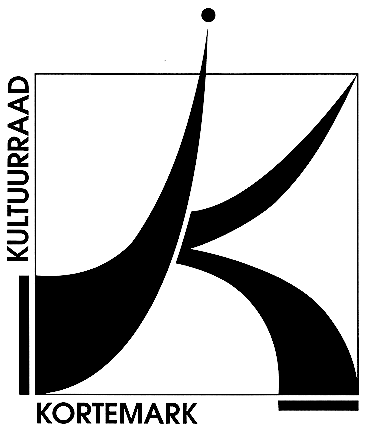 Cultuurraad Kortemarkcc De Beuk, Torhoutstraat 9, 8610 Kortemark - Tel. 051 56 61 08Verslag Dagelijks BestuurCultuurraad Kortemarkcc De Beuk, Torhoutstraat 9, 8610 Kortemark - Tel. 051 56 61 08Verslag Dagelijks BestuurBetreft :Verslag dagelijks bestuur cultuurraad dd. 16/10/18Verslag dagelijks bestuur cultuurraad dd. 16/10/18Van :Simon AnecaReferentie:cr/db/verslag/180918Aanwezig:Freddy Vandermeersch, Eva Vanhuyse, Simon Aneca, Karen Wynsberghe, Miek Decleir, Wesley Verfaille, Guido Viaene, Magda Clauw, Tine Vanslembrouck, Wim VanderjeugtFreddy Vandermeersch, Eva Vanhuyse, Simon Aneca, Karen Wynsberghe, Miek Decleir, Wesley Verfaille, Guido Viaene, Magda Clauw, Tine Vanslembrouck, Wim VanderjeugtVerontschuldigd:Peter Bentein, Bart Mommerency, Rik WaeyaertPeter Bentein, Bart Mommerency, Rik WaeyaertAfwezig: Cyriel Dael, Genoveva Baes, Cindy Jonckheere, Marcel Vandamme, Gerrit Defreyne, Walter DenyftCyriel Dael, Genoveva Baes, Cindy Jonckheere, Marcel Vandamme, Gerrit Defreyne, Walter DenyftLocatie:De BeukDe BeukAanvang:19u3019u30Einde:21u1521u15